Муниципальное дошкольное образовательное учреждение детский сад «Сказка»города Николаевска Волгоградской области(МДОУ «Сказка» г. Николаевска)Утверждено:Заведующий МДОУ «Сказка»______________ Т.В. Меденцова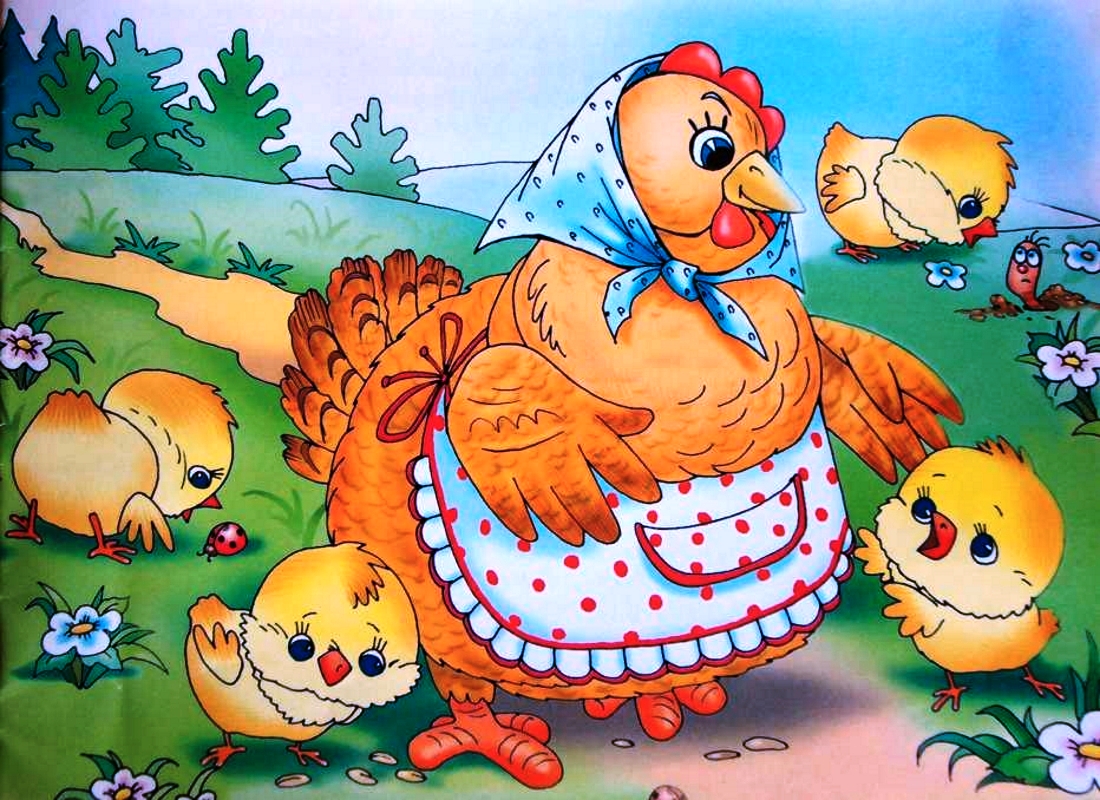 Тема: «Зернышки для цыплят»Проведено в рамках контроля календарно – тематического планированияКонспект НОД в рамках образовательных областей(Художественное творчество) в I первой младшей группеПодготовила и провела:воспитатель Коноваленко А.В.I первой младшей группе14 ноября 2019 год
Задачи: - учить детей называть «один», «много».- учить детей правильно держать тремя пальцами ватную палочку;- закреплять желтый цвет;- воспитывать доброе отношение к домашним животным.Словарная работа: зернышки, клюют, курочка – ко-ко-ко, цыплята – пи-пи-пи, клюв.Оборудование: игрушка курочка с цыплятами, картина курочка с цыплятами, запись песни: «Вышла курочка гулять…, краски (желтый, красный цвета, салфетки, ватные палочки, готовы листы с нарисованными тарелочками, стаканчики с водой.Предварительная работа: рассматривание с детьми картины «Курочка с цыплятами».Ход занятия:Вводная часть.Сюрпризный момент.Воспитатель приглашает детей в групповую комнату, и дети становятся полукругом.В группе слышится чей-то голос: «Ко-ко-ко, ко-ко-ко».Воспитатель: - Ребята, как вы думаете, кто это сказал? (ответы детей хором «курочка»).Воспитатель: Давайте ее поищем?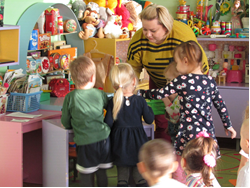 После того как дети нашли курочку.Воспитатель: - Ой, ребята, она не одна, а со своими цыплятами. Это она их звала и говорила – ко-ко-ко.Воспитатель: - Ребята, что курочка любит кушать? (ответы детей хором «зернышки»).Воспитатель: Правильно.Воспитатель: - Покажите, как она клюет зернышки?Дети имитируют движения пальчиками по ладошке (Пальчиковая гимнастика).Воспитатель: - А, как курочка зовет своих цыплят? (пи-пи-пи).- Кого она так зовёт? (ответы детей «цыплят»).- Вот цыплята прибежали, рядом с мамочкою встали.- Как цыплята говорят? (пи-пи-пи).- Да, они пищат. А мама курочка говорит: «Ко-ко-ко, не ходите далеко!»А теперь мы с вами поиграем. Я превращаю вас в цыплят, а я ваша мама курочка. Вы повторяете все движения за мной, руки – это наши крылышки. 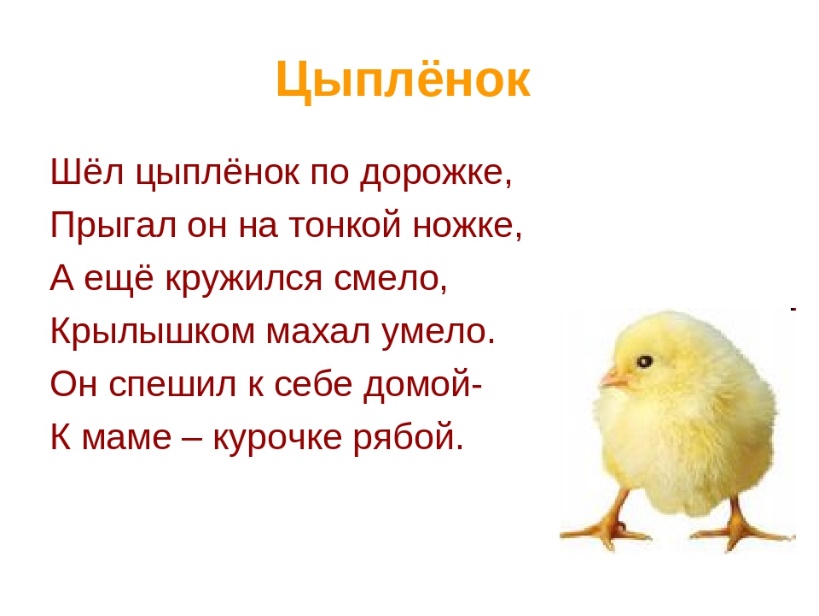 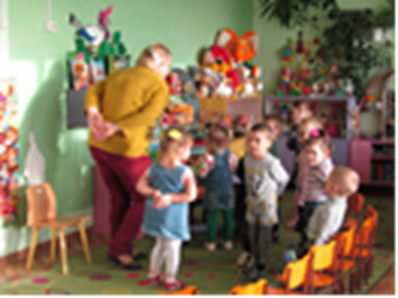 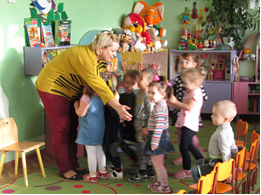 - Что кушают еще цыплята? (жука, червяка).- Курочка беспокоится, что зернышек ей сейчас не найти.Воспитатель предлагает детям нарисовать зернышки для цыплят.(Дети присаживаются за столы)Дети, посмотрите – это тарелочка, на которой будем рисовать зернышки.- Сколько, зернышек нам надо нарисовать? (хоровые ответы – «много»).- А сколько курочек? (Одна).- Посмотрите, я беру ватную палочку, макаю ее в стаканчик с водичкой, а затем набираю краску. Теперь я рисую на листочке зернышки. Потом убираю палочку на подставку. Посмотрите, сколько я зернышек для птички нарисовала. Ну а теперь попробуете сами, давайте с вами возьмем палочки, опустим их в стаканчик с водичкой и набираем краску. Ну а теперь краской нарисуем зернышки для птички. Вот, так. Молодцы. Умнички, много зернышек нарисовали, наша курочка и цыплята очень рады. Дети рисуют зернышки.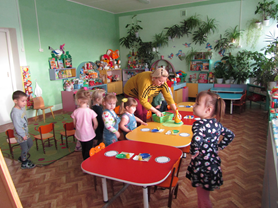 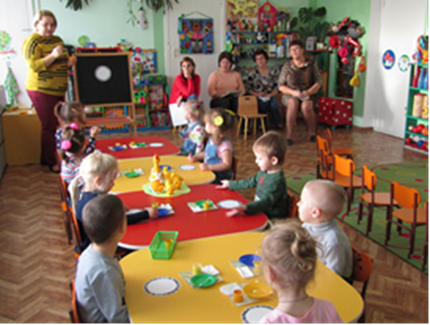 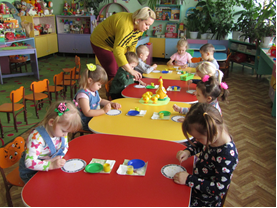 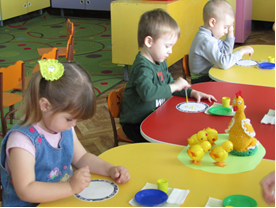 Молодцы!Давайте попрощаемся с курочкой и цыплятами им пора клевать зёрнышки.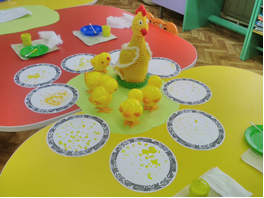 Итог занятия:- Ребята, кто приходил к нам в гости?- Как курочка зовет своих цыплят? (Ко-ко-ко).- Как цыплята ей отвечали? (пи-пи-пи).- Что мы с вами рисовали? (зёрнышки.)- Для кого мы с вами рисовали? (курочки и цыплят).